PembahasanPertemuan 4Studi kasus penerapan algoritma data scienceSebelum kita membahas contoh penerapan Data Science pada dunia perindustrian, kita perlu tau dulu definisi apa itu Data Science. Data Science merupakan disiplin ilmu dalam memanfaatkan data berskala besar, baik terstruktur maupun tidak terstruktur, guna untuk membuat keputusan yang tepat.Kini Data Science menjadi satu dari sekian istilah paling populer dalam dunia perindustrian. Data Science pun menjadi teknologi yang berperan besar di dalamnya. Secara tidak sadar, hampir semua perusahaan menerapkan Data Science. Apa saja sih contohnya? Yuk, kita bahas bersama!1.  E-CommerceSaat ini orang-orang lebih banyak berbelanja secara digital atau biasa kita kenal dengan marketplace. Hampir semua orang menggunakan marketplace, penjual online secara otomatis akan menyesuaikan etalasenya berdasarkan profil data pembeli. Dengan mengubah tata letak halaman dan menyesuaikan produk jualannya secara otomatis dan real-time. Beberapa online shop juga menyesuaikan harga berdasarkan profil penghasilan konsumen, atau disebut dengan harga yang dipersonalisasi. Teknologi ini merupakan salah satu aplikasi penerapan ilmu Data Science.2. Fraud DetectionMendeteksi penipuan adalah bagian terpenting dari segala industri keuangan. Data Science dan AI adalah kedua ilmu yang sering digunakan disini. Bahkan kerusakan dan gangguan kecil akan dapat menyebabkan kerugian finansial. Analisis prediksi real-time membantu dalam peningkatan deteksi penipuan dan juga keamanan cyber. Dengan bantuan Data Science, perusahaan dapat menyediakan layanan keuangan yang lebih efektif. Teknologi ini membantu untuk mengidentifikasi potensi transaksi penipuan yang dilakukan di setiap aktivitas. Dan ini juga akan membantu untuk memblokir sesi atau akun jika terdeteksi ada aktivitas keuangan yang tidak biasa.3. Dynamic PricingPenetapan dynamic pricing sangat berguna dalam industri travel. Penetapan harga dinamis ini digunakan oleh perusahaan dengan menggunakan data untuk mensegmentasikan pelanggan atau konsumen secara akurat. Setiap kelompok pelanggan kemudian dapat ditawari produk dengan harga berbeda. Penawaran ini didasari pada informasi yang dihasilkan oleh Data Science dan berbagai faktor lainnya.Salah satu contoh perusahaan yang menerapkannya adalah Airbnb. Airbnb menggunakan ilmu Data Science dan algoritma dynamic pricing yang berfokus pada harga. Algoritma ini memperhitungkan berbagai macam kategori. Seperti lead time, review properti dan fasilitas yang disediakan. Algoritma ini juga dapat digunakan oleh pemilik properti untuk menentukan biaya per malam secara otomatis.Contoh 1:Suprayogi, Penerapan Algoritma Genetika Traveling Salesman Problem with Time Window: Studi Kasus Rute Antar Jemput Laundry  121Penerapan Algoritma Genetika Traveling Salesman Problem with Time Window: Studi Kasus Rute Antar Jemput LaundryDwi Aries Suprayogi1, Wayan F. Mahmudy2Program Studi Informatika, Program Teknologi Informasi dan Ilmu Komputer, Universitas BrawijayaJl. Veteran, Malang 65145E-mail: 1dwiariess@yahoo.co.id, 2wayan_firdaus@yahoo.comMasuk: 20 Juni 2014; Direvisi: 18 Juli 2014; Diterima: 21 Juli 2014Abstract. Routing optimization is a widely discussed problem in the area of computer science research. An example of the problem is laundry pickup service. In this case, each customer has reserved time to receive their order. Unlike the conventional traveling salesman problem (TSP) which goal is to choose the shortest path, in this case the precise arrival time each customer must be considered. The best Solution to the problem is achieved by combining solutions (chromosomes) to produce new solutions by using genetic operators (selection, crossover and mutation). A set of experiments is performed to find the best combination of parameters such as crossover probability, mutation probability, population size, and number of generation. From the test results the best combination crossover probability is 0,4 and mutation probability is 0,6. The optimum number of generation is 2000. The parameter can be used to obtain solution for serve all customer with different time window.Keywords: Traveling salesman problem, time windows, genetic algorithm, optimum route, laundry pickup service.Abstrak. Optimasi pemilihan rute merupakan masalah yang banyak dibahas pada penelitian ilmu komputer. Antar jemput laundry dengan pelanggan yang memiliki waktu khusus untuk menerima barang adalah salah satu contoh kasus pemilihan rute. Penghitungan rute tercepat memegang peranan penting karena harus tepat waktu dan semua pelanggan dapat dilayani. Berbeda dengan traveling salesman problem (TSP) konvensional yang bertujuan untuk meminimalkan jarak, kasus ini juga harus dipertimbangkan waktu ketersediaan setiap pelanggan. Pencarian solusi untuk permasalahannya adalah dengan mengkombinasikan solusi-solusi (kromosom) untuk menghasilkan solusi baru dengan menggunakan operator genetika (seleksi, crossover dan mutasi). Untuk mencari solusi terbaik digunakan beberapa kombinasi probabilitas crossover dan mutasi serta ukuran populasi dan ukuran generasi. Dari hasil pengujian kombinasi probabilitas crossover yang terbaik adalah 0,4 dan mutasi adalah 0,6 sedangkan untuk ukuran generasi optimal adalah 2000. Dari nilai-nilai parameter ini didapatkan solusi yang memungkinkan untuk melayani semua pelanggan dengan time window masing - masing.Kata Kunci: Traveling salesman problem, time windows, algoritma genetika, rute terbaik, antar jemput landry.1. PendahuluanUsaha laundry adalah usaha yang bergerak dibidang jasa cuci dan setrika. Keberadaan jasa cuci mencuci dan setrika sudah menjadi bagian dari kebutuhan hidup manusia. Berkembangnya bisnis laundry kiloan menjadikan persaingan di sektor ini menjadi semakin ketat. Untuk menjaga agar usaha ini tidak sepi oleh pelanggan setiap penyedia jasa laundry memiliki ciri khas dan cara promosi masing-masing, seperti menyediakan jasa antar jemput cucian (Anonimous, 2013). Pelanggan laundry ada yang mempunyai waktu tertentu untuk mengambil dan menerima cucian mereka. Melihat dari keadaan ini maka parameter waktu yang akan dihabiskan dijalan dapat diperkirakan rute mana yang akan diambil oleh sopir antar jemput cucian agar bisa datang di tempat sesuai dengan waktu yang di inginkan pelanggan. Untukmenyelesaikan masalah ini maka dibuatlah suatu sistem yang memperhitungkan jarak antar pelanggan dengan melalui rute tercepat manggunakan konsep Vahicle Routing Problem with Time Windows (VRPTW) yang merupakan sebutan bagi VRP dengan kendala tambahan berupa adanya time windows pada masing-masing pelanggan (Gambardella, 1999). Waktu ketersediaan pada masing-masing pelanggan dapat berbeda satu sama lain dan dinyatakan dalam selang waktu berupa batas waktu awal sampai akhir pelayanan pada pelanggan tersebut.Salah satu contoh pencarian rute tercepat yaitu pemilihan rute yang dipilih sopir pengirim barang untuk sampai pada tujuan dengan tepat waktu. Setiap daerah tujuan pengiriman tersebut harus dikunjungi satu kali, kemudian kembali lagi ke tempat awal. Permasalahan tersebut dikenal sebagai Travelling Salesman Problem (TSP). salah satu bentuk pengembangan TSP yang lebih rumit yang melibatkan dua variabel atau lebih adalah TSP-TW yaitu pencarian rute optimal yang mempertimbangkan waktu total waktu perjalanan, dan waktu ketersediaan pelanggan (Gambardella, 1999).Beberapa penelitian sebelumnya untuk menyelesaikan VRPTW telah diajukan seperti “Analisis Algoritma Pencarian Rute Terpendek Di Kota Surabaya” (Purwanto, 2005) dengan menggunakan graph, bisa dilakukan pencarian rute terpendek dikota Surabaya. “Penerapan Algoritma Genetika Pada Sistem Rekomendasi Wisata Kuliner” (Widodo, 2010) membahas tentang jarak terpendek dari tujuan wisatawan yang ingin melakukan wisata kuliner dengan menggunakan algoritma genetika. “Vehicie Routing Optimization Probiem with Time-windows and its Solution by Genetic Aigorithm” oleh (Chen, 2013) meneliti tentang suatu optimasi masalah VRP dengan time windows menggunakan algoritma genetika. Pada penelitian ini digunakan algoritma genetika dengan harapan akan diperoleh optimasi rute perjalanan yaitu kondisi dimana terjadi kombinasi terbaik untuk jalur yang akan dilalui dan waktu perjalanan yang cepat, serta semua pelanggan dapat terlayani.2. Tinjauan Pustaka2.1. Vahicle Routing Problem with Time WindowsVahicle Routing Problem adalah suatu masalah pencaian jalur yang akan dilalui dengan tujuan mencari rute yang paling cepat atau pendek. Vahicle Routing Problem with Time Windows (VRPTW) yang merupakan sebutan bagi VRP dengan kendala tambahan berupa adanya time windows pada masing-masing pelanggan. Waktu ketersediaan pada masing-masing pelanggan dapat berbeda dan dinyatakan dalam selang waktu berupa batas waktu awal sampai akhir pelayanan pada pelanggan tersebut (Gambardella, 1999).2.2. Algoritma GenetikaAlgoritma generika pertama kali dikembangkan pada tahun 1975 oleh Jhon Hollan dari Unversitas Michigan(Nugraha, 2008). Algoritma genetika adalah algoritma yang memanfaatkan proses seleksi alamiah yang dikenal dengan proses evolusi yang dikemukakan oleh Charles Darwin. Dalam proses evolusi, individu secara terus-menerus mengalami perubahan gen untuk menyesuaikan dengan lingkungan hidupnya. “Hanya individu-individu yang kuat yang mampu bertahan”. Algoritma genetika mungkin tidak selalu mencapai hasil yang terbaik, tetapi seringkali memecahkan masalah dengan cukup baik. Algoritma genetika merepresentasikan suatu solusi permasalahan sebagai kromosom. Terdapat beberapa aspek penting dalam algoritma genetika antara lain defenisi fungsi fitness, defenisi dan implementasi representasi genetika, defenisi dan implementasi operasi genetika. Ketiga aspek diatas sangat mendukung kinerja algoritma genetika (Nugraha, 2008). Jumlah populasi solusi yang besar adalah keunggulan algoritma genetika.2.2.1. Nilai FitnessFitness adalah nilai yang dimiliki oleh masing-masing individu untuk menentukan tingkat kesesuaian individu tersebut dengan criteria atau tujuan (obyektif) permasalahan yang ingin dicapai (Mahmudy,2014). Nilai fitness suatu kromosom menggambarkan kualitas kromosom dalam populasi tersebut. Fungsi tujuan untuk sistem optimasi rute antar jemputlaundry menggunakan Algoritma genetika dapat ditunjukkan pada persamaan Persamaan 1 dan Persamaan 2 dibawah ini (Mahmudy, 2013a).NilaiFitne ss  1f xdimana:f x   (cij )   piKeterangan: adalah waktu tempuh dari titik i ke titik j.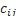  merupakan penalti jika pelanggan dilayani diluar jadwal.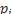 (1)(2)2.2.2. CrossoverCrossover adalah mekanisme yang dimiliki algoritma genetika dengan menggabungkan dua kromosom sehingga menghasilkan anak kromosom yang mewarisi ciri-ciri dasar dari parent crossover bekerja membangkitkan offspring baru dengan mengganti sebagian informasi dari parents (Mahmudy, 2013a). Pada penelitian ini digunakan metode crossover PMX dikarenakan dengan metode ini bisa mencegah adanya gen ganda pada suatu individu. Langkah – langkah metode ini adalah (Azmi, 2011): (1) Tentukan dua posisi pada kromosom dengan aturan acak. Substring yang berada dalam dua posisi ini dinamakan daerah pemetaan. (2) Tukar dua substring antar induk untuk menghasilkan anak. (3) Tentukan hubungan pemetaan di antara dua daerah pemetaan. (4) Tentukan kromosom keturunan mengacu pada hubungan pemetaan.2.2.3. MutasiProses mutasi menciptakan individu baru dengan melakukan modifikasi satu atau lebih gen dalam individu yang sama. Mutasi berfungsi untuk mengganti gen yang hilang dari populasi selama proses seleksi serta menyediakan gen yang tidak ada dalam populasi awal (Zukhri, 2004). Sehingga bisa disimpulkan bahwa mutasi akan meningkatkan variasi populasi. penelitian ini digunakan reciprocal exchange mutasi dengan memilih dua posisi secara random, kemudian menukar kedua posisi tersebut. Penggunaan metode ini dikarenakan sangat mudah dan sederhana untuk diimplementasikan dan hasil dari proses mutasi tidak akan terdapat gen yang sama pada anaknya.2.2.4. SeleksiProses seleksi adalah proses untuk menyaring calon generasi yang baru. Induk yang baik akan mampu untuk menghasilkan anak yang baik. Semakin tinggi nilai fitness dari suatu individu maka semakin besar kemungkinannya untuk terpilih (Widodo, 2010). Kemampuan algoritma genetika untuk memproduksi kromosom yang lebih baik secara progresif tergantung pada penekanan selektif (selective pressure) yang diterapkan ke populasi. Penekanan selektif dapat diterapkan dalam dua cara. Cara pertama adalah membuat lebih banyak kromosom anak yang dipelihara dalam populasi dan memilih hanya kromosom-kromosom terbaik bagi generasi berikutnya. Walaupun orang tua dipilih secara acak, metode ini akan terus menghasilkan kromosom yang lebih baik. Cara lain menerapkan penekanan selektif adalah memilih orang tua yang lebih baik ketika membuat keturunan baru. Dengan metode ini, hanya kromosom sejumlah populasi yang akan disimpan untuk generasi selanjutnya. Metode untuk seleksi yang sering digunakan antara lain adalah seleksi roda roulet (roulette wheel selection), seleksi ranking (rank selection), elitis dan seleksi turnamen (tournament selection).2.2.4.1. Metode Seleksi Roulette WheelMetode seleksi roulette wheel merupakan metode yang paling sederhana serta paling banyak digunakan, dan sering juga dikenal dengan nama stochastic sampling with replacement. Pada metode ini, orangtua dipilih berdasarkan nilai fitnessnya, semakin baik nilaifitnessnya maka semakin besar kemungkinannya untuk terpilih. Diandaikan semua kromosom diletakkan pada sebuah roda roulet, besarnya kemungkinan bagi setiap kromosom adalah tergantung dari nilai fitnessnya (Wati, 2011).2.2.4.2. Metode Seleksi ElitisMetode Seleksi Elitis memilih individu-individu untuk dipakai pada generasi selanjutnya didasarkan pada urutan nilai fitness. Semakin tinggi nilai fitnessnya maka individu tersebut akan dipertahankan (Wati, 2011). Proses seleksi dilakukan dengan mengurutkan semua kromosom pada satu generasi lalu diambil sebanyak ukuran populasi yang diinginkan.3. Metodologi PenelitianTerdapat dua jenis data antar pelanggan yang digunakan pada penelitian ini yaitu data pelanggan yang berjumlah 20 pelanggan untuk dataset 1 dan 30 pelanggan untuk dataset 2. Data jarak antar pelanggan didapatkan dari google maps dan data waktu ketersediaan pelanggangan dibangkitkan secara acak dari pukul 07.00 sampai pukul 16.00. Contoh data jarak antar pelanggan bisa dilihat pada Tabel 1 dan untuk contoh data waktu ketersediaan pelanggan bisa dilihat pada Tabel 2.Tabel 1. Contoh data jarak antar pelangganTabel 2. Contoh data waktu ketersediaan pelangganProses pencarian rute tercepat dengan algoritma genetika adalah seperti pada flowchart Gambar1. Proses pertama adalah dengan menginisialisasikan parameter awal yaitu: (1) Memasukkan tujuan dan waktu ketersediaan untuk masing-masing tujuan. (2) Ukuran individu pada setiap populasi. (3) Ukuran generasi. (4) Probabilitas crossover. (5) Probabilitas mutasi.Setelah menginisialisasikan parameter awal proses selanjutnya adalah membangkitkan populasi awal dengan panjang kromosom adalah banyaknya tujuan yang akan dituju, banyaknya populasi sesuai dengan jumlah individu yang telah diinisialisasi sebelumnya. Setelah mendapatkan populasi awal langkah selanjutnya adalah reproduksi dengan cara melakukan crossover dan mutasi. Pada proses crossover dan mutasi populasi diambil untuk dijadikan sebagai calon induk. Pemilihan induk dilakukan secara random untuk menghasilkan anak sebanyak probabilitas crossover dan mutasi.Proses selanjutnya adalah dengan menghitung nilai fitness semua kromosom dari semua proses pada generasi ini. Proses perhitungan nilai fitness dengan menggunakan Persamaan 1 dan Persamaan 2. setelah semua kromosom dihitung nilai fitnessnya dilanjutkan dengan menyeleksi kromosom untuk diproses pada generasi selanjutnya dan menyimpan kromosom dengan nilai fitness terbaik. Pemilihan kromosom terbaik dilakukan dengan cara membandingkan nilai fitness terbaik pada setiap generasi. Proses seleksi melibatkan seluruh kromosom dari generasi awal dan kromosom hasil dari proses crossover dan mutasi. Hasil akhir dari algortima genetika adalah menampilkan kromosom yang memiliki nilai fitness tertinggi dari semua generasi.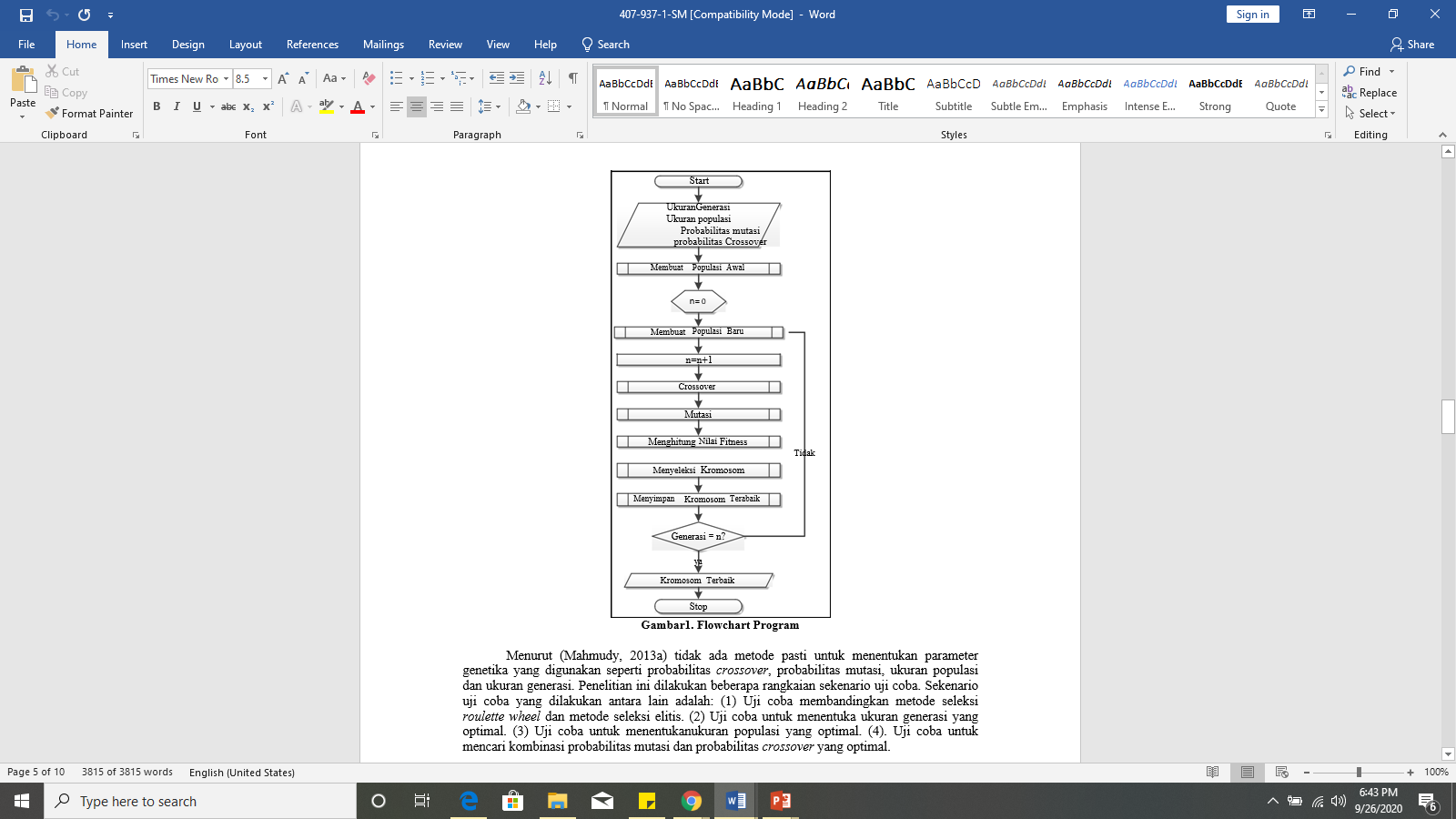 Menurut (Mahmudy, 2013a) tidak ada metode pasti untuk menentukan parameter genetika yang digunakan seperti probabilitas crossover, probabilitas mutasi, ukuran populasi dan ukuran generasi. Penelitian ini dilakukan beberapa rangkaian sekenario uji coba. Sekenario uji coba yang dilakukan antara lain adalah: (1) Uji coba membandingkan metode seleksi roulette wheel dan metode seleksi elitis. (2) Uji coba untuk menentuka ukuran generasi yang optimal. (3) Uji coba untuk menentukanukuran populasi yang optimal. (4). Uji coba untuk mencari kombinasi probabilitas mutasi dan probabilitas crossover yang optimal.5. Hasil dan Pembahasan5.1. Hasil dan Analisa Uji Coba Perbandingan Metode Seleksi Roulette wheel dan Elitis Uji coba yang pertama dilakukan pengujian metode seleksi elitis dan metode seleksiroulette wheel. Setiap metode seleksi dilakukan 10 kali percobaan dengan ukuran populasi adalah 40 populasi, ukuran generasi adalah 1000 generasi dan kombinasi probabilitas crossover dan mutasi adalah 0,5. Hasil uji coba bisa dilihat pada Gambar 2 untuk dataset 1, dan Gambar 3 untuk dataset 2.Grafik menunjukan bahwa dengan 10 kali percobaan dengan dataset1 nilai fitness yang dihasilkan metode seleksi roulette wheel selalu berada dibawah nilai fitness percobaan dengan menggunakan metode seleksi elitis. Pada Gambar 2 bisa dilihat metode seleksi elitis cenderung menghasilkan nilai fitness yang stabil dibandingkan dengan metode seleksi roulette wheel. Tidak jauh berbeda dengan 10 kali percobaan pada dataset2 pada Gambar 3 nilai fitness yang dihasilkan metode seleksi roulette wheel selalu berada dibawah nilai fitness percobaan dengan menggunakan metode seleksi elitis. Pada Gambar 3 bisa dilihat metode seleksi elitis cenderung menghasilkan nilai fitness yang stabil dibandingkan dengan metode seleksi roulette wheel.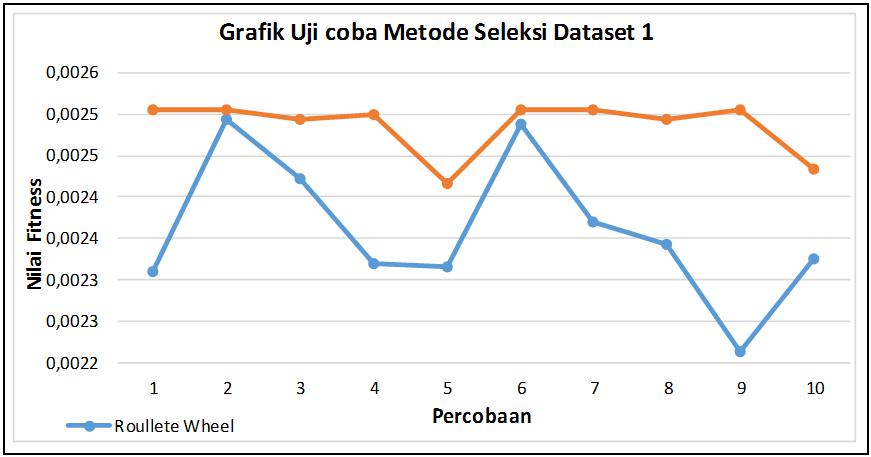 Gambar 2. Grafik Perbandingan Metode Seleksi dataset 1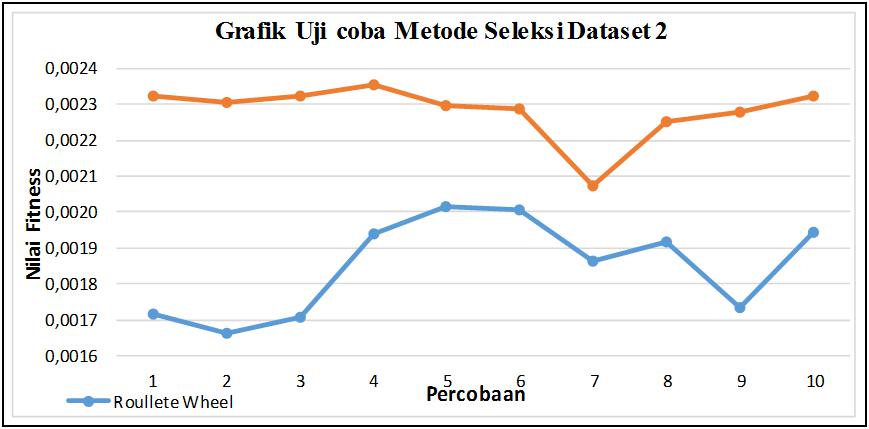 Gambar 3.Grafik Perbandingan Metode Seleksi dataset 2Uji coba menggunakan dua jenis dataset yang berbeda bisa disimpulkan bahwa seleksi dengan menggunakan metode elitis lebih sesuai untuk masalah traveling salesman problem dengan time windows karena pada metode seleksi elitis semua individu yang bagus langsung dipilih menjadi indukan yang akan di proses pada generasi selanjutnya, sedangkan dengan metode roulette wheel individu yang belum bagus masih punya kesempatan untuk menjadi induk untuk generasi selanjutnya, sehingga nilai fitness yang dihasilkan pada setiap percobaan cenderung tidak stabil dan tidak optimal.4.2. Hasil dan Analisa Uji Coba Ukuran GenerasiUji coba yang kedua dilakukan pencarian ukuran generasi yang optimal. Setiap ukuran generasi dilakukan 20 kali percobaan dengan ukuran populasi adalah 40 populasi, ukuran generasi adalah kelipatan 500 mulai dari 500 sampai 3000 generasi dan kombinasi probabilitas crossover dan mutasi adalah 0,3. Metode seleksi yang digunakan adalah elitis.Pada Gambar 4 bisa dilihat bahwa ukuran generasi berpengaruh terhadap hasil dari proses algoritma genetika. Nilai terendah terdapat pada generasi 500 yaitu ukuran generasi terendah pada percobaan ini dikarenakan algoritma genetika belum memproses secara optimal karena kurangnya generasi. Ukuran generasi yang optimal untuk traveling salesman problem with time windows adalah 2000 generasi, dikarenakan dengan ukuran generasi 2000 sampai 3000 generasi, nilai fitness yang dihasilkan tidak berbeda jauh dan cenderung membentuk garis lurus.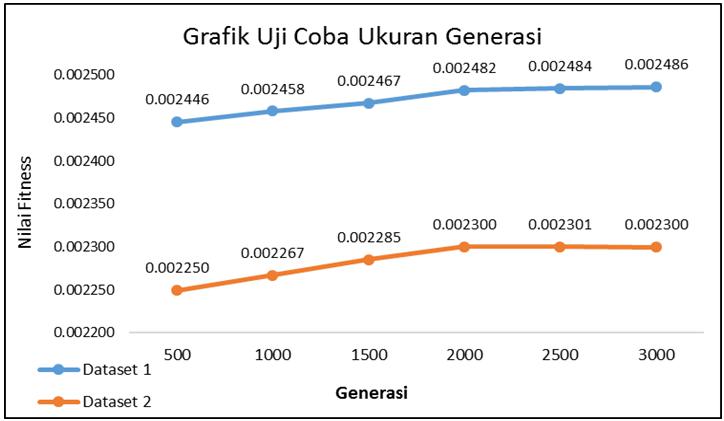 Gambar 4. Grafik rata-rata nilai fitnes tiap generasi dataset 1Terlalu banyak ukuran generasi belum tentu membuat algoritma genetika menjadi lebih optimal. Selain waktu proses yang menjadi lebih lama hasil nilai fitness yang dihasilkan juga belum tentu jauh lebih baik dari generasi yang lebih rendah. Ukuran generasi yang tinggi akan mengakibatkan proses evolusi semakin sering dilakukan. Pada setiap satu generasi, akan dilakukan proses rekombinasi yang terdiri atas crossover dan mutasi. Sehingga semakin banyak generasi maka proses rekombinasi akan semakin sering dilakukan. Tentunya hal ini akan berpengaruh pula terhadap individu – individu baru yang dihasilkan. Semakin banyak melakukan proses crossover dan mutasi maka individu – individu baru yang dihasilkan akan semakin bervariasi dan memungkinkan pula bervariasinya nilai fitness yang dihasilkan. Dengan begitu akan memberikan peluang yang besar untuk mendapatkan nilai fitness yang baik.5.3. Hasil dan Analisa Uji Coba Ukuran PopulasiUji coba yang ketiga dilakukan pencarian ukuran populasi yang optimal. Setiap ukuran populasi dilakukan 20 kali percobaan. Ukuran populasi adalah 60 sampai 200 populasi dengan kelipatan 40 populasi, ukuran generasi adalah 1500 generasi dan kombinasi probabilitas crossover dan mutasi adalah 0,3. Metode seleksi yang digunakan adalah elitis.Hasil uji coba bisa dilihat pada Gambar 5.Pada Gambar 5 bisa dilihat kenaikan signifikan rata-rata nilai fitness untuk 20 kali percobaan pada dataset 1 mulai dari ukuran populasi 60 sampai dengan 140 populasi, namun untuk ukuran populasi 140 sampai 200 populasi sudah tidak terjadi perubahan yang cukup signifikan dan pada grafik cenderung membentuk garis lurus. 140 populasi merupakan ukuran populasi yang optimal untuk masalah TSPTW pada dataset 1. Untuk dataset 2 bisa dilihat kenaikan signifikan rata-rata nilai fitness untuk 20 kali percobaan mulai dari ukuran populasi 60 sampai dengan populasi 160 populasi, namun pada ukuran populasi 160 sampai 200 populasi sudah tidak terjadi perubahan yang cukup signifikan dan pada grafik cenderung membentuk garis lurus. 160 populasi merupakan ukuran populasi yang optimal untuk masalah traveling salesman problem with time windows pada dataset 2. Dilihat dari perbedaan ukuran populasiyang optimum dari hasil percobaan dengan dua jenis dataset yang berbeda maka bisa disimpulkan bahwa perbedaan dataset yang digukanan dapat mempengaruhi nilai fitness dan parameter genetika optimum yang dihasilkan oleh algoritma genetika.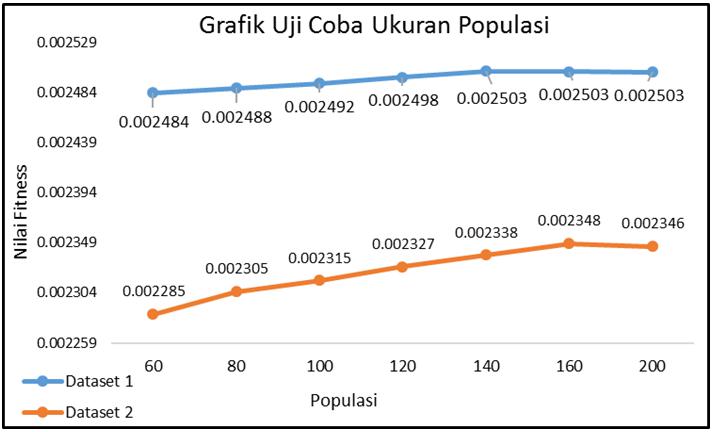 Gambar 5. Grafik hasil uji coba ukuran populasi dataset 1Semakin tinggi ukuran populasi maka berpengaruh pada rata-rata nilai fitness yang didapatkan namun semakin tinggi ukuran populasi juga berrpengaruh pada waktu pemrosesan algoritma genetika akan semakin lama, sehingga menentukan berapa ukuran populasi yang optimal sangat diperlukan. Ukuran populasi yang optimal untuk setiap dataset dapat berbeda-beda seperti pada grafik Gambar 5. Ukuran populasi yang optimal untuk dataset 1 adalah 140 populasi berbeda dengan dataset 2 yaitu 160 populasi, hal ini dapat disebabkan karena ukuran populasi yang kecil dimana variasi individu-individu di dalamnya sedikit. Individu yang akan terpilih sebagai kandidat parent akan memiliki variasi terbatas, dan anak yang dihasilkan bisa jadi memiliki sifat yang mirip dengan nilai fitness yang hampir dekat (tidak mengalami improvisasi).5.4. Hasil dan Analisa Uji Coba Kombinasi Probabilitas Crossover dan MutasiUji coba yang keempat dilakukan pencarian kombinasi probabilitas crossover dan mutasi yang optimal. Penentuan kombinasi tingkat crossover dan mutasi sangat penting dilakukan untuk memperoleh solusi yang baik (mendekati optimum). Tingkat crossover yang terlalu besar (dan tingkat mutasi kecil) akan menghilangkan kesempatan algoritma genetika untuk mengeksplorasi daerah pencarian baru. Pada kondisi sebaliknya (tingkat crossover besar, tingkat mtasi kecil), algoritma genetika tidak mampu mengeksploitasi daerah optimum lokal (Mahmudy, 2012) (Mahmudy, 2013b).Setiap kombinasi probabilitas crossover dan mutasi dilakukan 20 kali percobaan. Ukuran populasi adalah 40 populasi, ukuran generasi adalah 1500 generasi dan kombinasi probabilitas crossover dan mutasi adalah 0,1 : 0,9 sampai 0,9 : 0,1.Metode seleksi yang digunakan adalah elitis. Hasil uji coba bisa dilihat pada grafik Gambar 6 untuk dataset 1, dan Gambar 7 untuk dataset 2.Berdasarkan Gambar 6 dan Gambar 7 rata-rata nilai fitness terbesar terdapat pada kombinasi probabilitas crossover dan probabilitas mutasi 0,4:0,6 dengan rata-rata nilai fitness adalah 0,00249 untuk dataset 1, dan 0,00232 untuk dataset 2. Berdasarkan Gambar 6 dan Gambar 7 bisa dilihat rata-rata nilai fitness semakin ketengah maka grafik semakin memuncak dengan kombinasi probabilitas crossover 0,4 dan probabilitas mutasi sebagai puncak tertingginya. Berarti kombinasi probabilitas crossover dan probabilitas mutasi yang terbaik untuk menyelesaikan masalah TSP-TW dalah 0,4:0,6.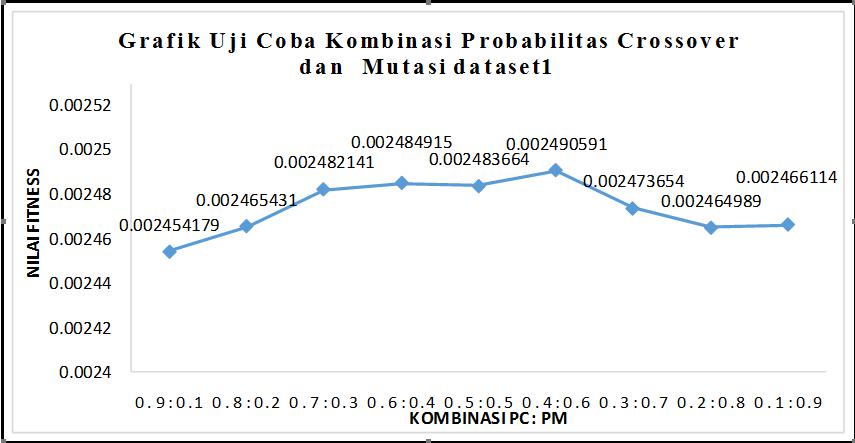 Gambar 6. Grafik hasil uji coba kombinasi probabilitas crossover dan mutasi dataset 1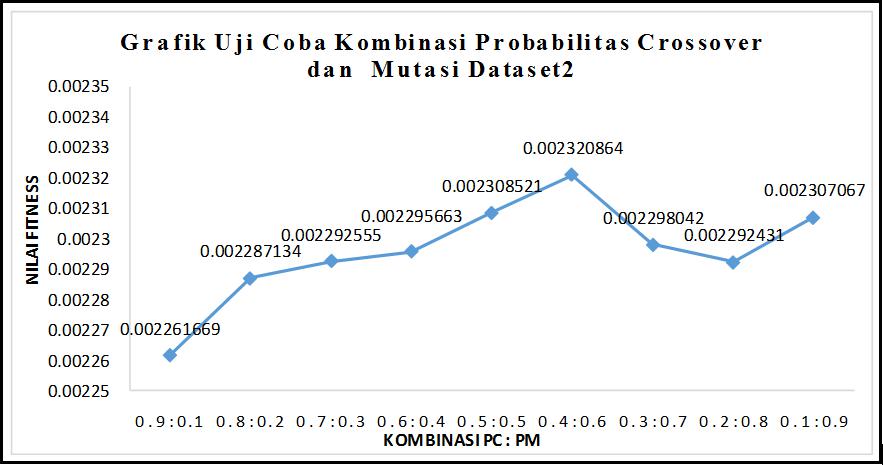 Gambar 7. Grafik hasil uji coba kombinasi probabilitas crossover dan mutasi dataset 2Perbedaan nilai probabilitas crossover dan mutasi mempengaruhi nilai fitness yang dihasilkan. Semakin besar nilai probabiltas crossover dan probabilitas mutasi maka peluang individu yang mengalami proses crossover dan mutasi akan semakin besar dan akan semakin banyak individu – individu baru yang dihasilkan. Dengan demikian nilai fitness yang dihasilkan juga semakin bervariasi, sehingga peluang untuk mendapatkan individu dengan nilai fitness yang baik juga akan semakin besar.6. KesimpulanKesimpulan yang dapat diambil dari penelitian ini adalah menggunakan ukuran generasi, ukuran populasi, probabilitas crossover dan mutasi dan metode seleksi yang tepat algoritma genetika dapat diimplementasikan untuk menyelesaikan permasalahan antar jemput laundry. Metode seleksi Elitis lebih baik dan lebih stabil dari pada metode seleksi roulette wheel. Ukuran generasi yang optimal adalah 2000 generasi dengan Probabilitas crossover yang optimal adalah 0,4 dan probabilitas mutasi yang optimal adalah adalah 0,6. Perbedaan datasetyang digunakan dapat mempengaruhi nilai optimal parameter algoritma genetika. Dari nilai-nilai parameter ini didapatkan solusi yang memungkinkan untuk melayani semua pelanggan dengan time window masing – masing,Untuk pengembangan penelitian selanjutnya dapat dikembangkan untuk menyelesaikan permasalahan pencarian rute perjalanan tercepat dengan menambahkan faktor seperti data kepadatan jalan dan data lampu merah pada jalan yang dilalui yang dapat mempengaruhi waktu tempuh perjalanan serta diambil secara real time. Pada kasus seperti ini diperlukan metode yang lebih baik untuk menjamin bahwa solusi yang mendekati optimum bisa tercapai. Hibridisasi algoritma genetika dengan metode lain merupakan satu pilihan yang terbukti efektif pada beberapa kasus kompleks (Mahmudy, 2013b).ReferensiAnonimous. 2013. Antar Jemput Laundry Kiloan. “Dari Jasa Antar Jemput Secuter”, (Online), (http://antarjemputsecuter.wordpress.com, diakses 19 April 2014)Azmi, N., Jamaran, I., Arkeman, Y., & Mangunwidjaya, D.2011. “Penjadwalan Pesanan Menggunakan Algoritma Genetika Untuk Tipe Produksi Hybrid And Flexible Flowshop Pada Industri Kemasan Karton”. Jurnal Teknik Industri Vol 1 No 7.Chen, T., & Zhou, G. 2013. “Vehicie Routing Optimization Probiem With Time-Windows And Its Soiution By Genetic Aigorithm”. Journal of Digital Information Management Volume 11 Number 2 April 2013: ZhejiangGongshangUniversity.Gambardella, L. M., Taillard, E., & Agazzi, G. 1999. “A Multiple Ant Colony System For Vehicle Routing Problems With Time Windows”. New Ideas in Optimization :McGraw-Hill, London.Mahmudy, WF, Marian, RM & Luong, LHS 2012, 'Solving part type selection and loading problem in flexible manufacturing system using real coded genetic algorithms – Part II: optimization', International Conference on Control, Automation and Robotics, Singapore, 12-14 September 2012, World Academy of Science, Engineering and Technology, pp. 706-710,Mahmudy, F. W. 2013a.”Algoritma Evolusi”.2013a.Malang: Program Teknologi Informasi dan Ilmu Komputer Universitas Brawijaya.Mahmudy, WF, Marian, RM & Luong, LHS. 2013b, 'Real coded genetic algorithms for solving flexible job-shop scheduling problem – Part II: optimization', Advanced Materials Research, vol. 701, pp. 364-369.Mahmudy, WF, Marian, RM & Luong, LHS .2014, 'Hybrid genetic algorithms for part type selection and machine loading problems with alternative production plans in flexible manufacturing system', ECTI Transactions on Computer and Information Technology (ECTI‐CIT), vol. 8, no. 1, pp. 80-93.Nugraha, I. 2008.”Algoritma Genetik Untuk Optimasi Penjadwalan Kegiatan Belajar Mengajar”. Institut Teknologi Bandung. Institut Teknologi Bandung.Purwanto, Y., Purwitasari, D., & Wibowo, W. A. 2005. “Implementasi Dan Analisis Algoritma Pencarian Rute Terpendek Di Kota Surabaya”. Jurnal Penelitian dan Pengembangan Telekomunikasi (Edisi 10).Surabaya:ITS.Wati, A. W. 2011. “Penerapan Algoritma Genetika Dalam Optimasi Model Dan Simulasi Dari Suatu Sistem”. Jurnal Keilmuan Tehnik Industri (Edisi 1 Nomor 2), Jakarta : Universitas Trisakti.Widodo, AW & Mahmudy, WF 2010. 'Penerapan algoritma genetika pada sistem rekomendasi wisata kuliner', Kursor, vol. 5, no. 4, pp. 205-211.Zukhri, Z. 2004. “Penyelesaian Masalah Penugasan dengan Algoritma Genetika”. Seminar Nasional Aplikasi Teknologi Informasi, Yogyakarta : Universitas Islam Indonesia.Contoh 2 :PERANCANGAN APLIKASI QR CODE SEBAGAI MEDIA INFORMASI PENGENALAN SATWA KEBUN BINATANG BERBASIS WEBSITEMuhammad Dimas Setiadi1) dan Neny Rosmawarni 2) Program Studi Sistem Informasi, F.TSI - Institut Sains dan Teknologi NasionalJl. Moh. Kahfi II, Bhumi Srengseng Indah, Jagakarsa, Jakarta Selatan 12640Telp. (021) 7270090, Fax. (021) 7866955, website : https://www.istn.ac.idE-mail : prodisi.istn@yahoo.com, sistem_informasi@istn.ac.id1) setiadidimas43@gmail.com, 2) dan neny@istn.ac.idABSTRACTWith the development of technological advances, the internet is a means of infrastructure not only for communicating or interacting, in Indonesia alone there are 78 million people who use the internet. QR Code or Quick Respone is a matrix Code that was first discovered by denso wave in 1994, this QR Code has become the world's trending in this modern and digital era. One of the advantages of QR Code is that QR Code is universal and has little risk of error, zoo is a means for just either recreation or picnic. The zoo itself usually consists of various kinds of animals and primates, the purpose of this research is to make it easier for zoos to introduce their animals by utilizing this QR Code technology so that it can simplify and streamline the work of zoo staff and make it easier for visitors to recognize animal species so that development technology can be utilized properly.Keywords : Internet, QR Code,  ZooABSTRAKDengan berkembangnya kemajuan teknologi, internet merupakan sarana prasarana bukan hanya untuk  berkomunikasi maupun berinteraksi, di indonesia sendiri ada 78 juta jiwa yang menggunakan internet. QR Code atau Quick Respone adalah kode matriks yang pertama kali di temukan oleh denso wave tahun 1994, QR Code ini sudah menjadi tranding dunia di jaman yang modern dan digital ini salah satu keunggulan QR Code adalah QR Code bersifat universal dan beresiko sedikit kesalahan, kebun binatang merupakan sarana untuk sekedar baik berekreasi ataupun piknik. Kebun binatang sendiri biasanya terdiri dari berbagai macam satwa dan primata, tujuan dilakukannya penelitian ini adalah untuk mempermudah kebun binatang dalam memperkenalkan satwa-satwanya dengan memanfaatkan teknologi QR Code ini sehingga dapat mempermudah dan mengefisienkan perkerjaan petugas kebun binatang dan mempermudah pengunjung dalam pengenalan satwa ragunan sehingga perkembangan teknologipun dapat dimanfaatkan dengan baik.Kata Kunci : Internet, QR Code, Kebun binatangPENDAHULUANLatar BelakangDi zaman yang sudah modern ini penggunaan internet di dunia sudah sangat banyak, internet ini sangatlah mempermudah manusia dalam sekedar mencari informasi, berkomunikasi, dll. Menurut info dari CNN Indonesia data terbaru yang di rilis oleh Perserikatan Bangsa Bangsa (PBB), mencatat saat ini ada 3,9 miliar orang atau lebih dari setengah populasi dunia telah meggunakan internet. Angka ini untuk pertama kalinya melebihi Setengah populasi di dunia.(CNN Indonesia, 2019)	Dalam dunia internet kita menggenal istilah website, merupakan kumpulan halaman-halaman yang digunakan untuk menampilkan infomasi teks, gambar diam atau gerak, animasi, suara, atau gabungan  dari semuanya, baik bersifat statis maupun dinamis. (Bekti, 2015)Dalam mengakses sebuah website kita hanya perlu membutuhkan koneksi internet dengan smartphone, PC, laptop. dengan begitu kita bisa mengakses dimanapun dan kapanpun selagi memiliki syarat diatas, dalam website pun kita bisa dengan mencari informasi, promosi, komunikasi dll.	QR Code adalah salah satu jenis kode matriks atau kode batang dua dimensi yang dikembangkan  Denso Wave, Denso Wave adalah sebuah divisi di perusahaan Denso Corperation Jepang, QR Code pertama kali di publikasikan pada tahun 1994. Sedangkan perangkat yang digunakan untuk membaca QR Code disebut QR scanner, atau pemindai QR. (Thonky, 2015)	Kebun binatang (sering disingkat bonbin, dari kebon binatang) atau taman margasatwa adalah tempat hewan dipelihara dalam lingkungan buatan, dan dipertunjukkan kepada publik. Selain sebagai tempat rekreasi, kebun binatang berfungsi sebagai tempat pendidikan, riset, dan tempat konservasi untuk satwa terancam punah. Binatang yang dipelihara di kebun binatang sebagian besar adalah hewan yang hidup di darat, sedangkan satwa air di pelihara di akuarium. Dengan adanya kebun binatang  ini diharapkan spesies – spesies yang sedang terancam punah bisa kembali berkembang biak dan tidak menjadi punah. Ini juga menjadi salah satu tempat wisata yang jarang sekali sepi pengunjung, banyak orang yang pergi kesana sekedar piknik dan berekreasi semata, pada umumnya ketika kita datang ke kebun binatang kita akan di suguhkan dengan papan informasi di setiap kandang hewan  yang sudah di sediakan oleh petugas kebun binatang, dengan adanya aplikasi QR Code Kebun Binatang Ragunan ini di harapkan bisa mempermudah dalam mencari informasi hewan yang kita butuhkan. Agar penulisan ini lebih terarah pembahasannya, maka perumusan masalah dalam penelitian ini adalah : Bagaimana cara memindai QR Code pada website, Bagaimana QR Code mampu mempermudah pengenalan satwa ragunan, dan Bagaimana QR Code dapat mempermudah petugas kebun binatang ragunan. Adapun tujuan dari penelitian ini, yaitu: Merancang dan membangung aplikasi pemindai QR Code  berbasis web, Mengimplementasikan QR Code untuk pengenalan satwa ragunan, dan Mengimpelentasikan aplikasi dalam menginput data hewan ragunan.TINJAUAN PUSTAKAQuick Respone Code (QR Code)	Quick Respone Code atau yang sering disingkat QR Code merupakan sebuah barCode dua dimensi yang diperkenalkan oleh perusahaan jepang denso wave pada tahun 1994. Jenis barCode ini awalnya digunakan untuk melacak persediaan dibagian manufaktur kendaraaan dan sekarang sudah digunakan dalam berbagai industri perdagangan dan jasa. Pada dasarnya bahwa QR Code dikembangkan sebagai suatu kode yang memungkinkan isinya untuk dapat diterjemahkan dengan kecepatan tinggi. QR Code terdiri dari sebuah untaian kotak persegi yang disusun dalam suatu pola persegi yang lebih besar, yang disebut sebagai modul. Gambar 2.1 berikut ini, menunjukan gambaran dari sebuah QR Code.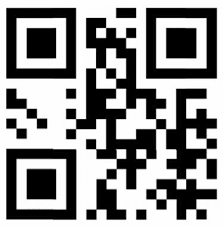 Gambar 2.1 QR Code (Roni, H., Dinda, A.M., & Nuha, H.K. (2020)Karakteristik QR CodeKarakteristik dari QR Code yaitu dapat menampung jumlah data yang besar. Secara teori sebanyak 7089 karakter numerik maksimum data dapat tersimpan di dalamnya, kerapatan tinggi (100 kali lebih tinggi dari kode simbol linier) dan pembacaan kode dengan cepat. QR Code juga memiliki kelebihan lain baik dalam hal untuk kerja dan fungsi (Ariadi, 2020). Berikut ini merupakan kelebihan unjuk kerja dan fungsi yang dimiliki oleh QR Code.1)	Pembacaan data dari segala arah (360 derajat)Pembacaaan kode matriks dengan menggunakan sensor kamera CCD (Charge Coupled Device) dimana data akan memindai baris per baris dari citra yang ditangkap dan kemudian disimpan dalam memori dengan menggunakan perangkat lunak tertentu finding pattern akan dikenali dan posisi simbol dideteksi.2)	Ketahanan terhadap penyimpanan simbol Simbol matriks 2 dimensi akan rentan terhadap penyimpanan bentuk ketika ditempatkan pada permukaan yang tidak rata, sehingga sensor pembaca menjadi miring karena sudut antara sensor CCD dan simbol matriks 2 dimensi ini telah berubah. Untuk memperbaiki penyimpanan ini, QR Code memiliki perata pola (Alignment pattern) yang menyusun dengan jarak yang teratur dalam suatu daerah.3)	Fungsi pemulihan dataQR Code mempunyai empat tingkatan koreksi eror (7%, 15%, 25%, dan 30%) di dalam mengendalikan kerusakan yang akibatnya kotor ataupun rusak. QR Code memanfaatkan algoritma Reed-Solomon yang tahan terhadap kerusakan tinggi.4)	Kemampuan enkode karakter kanji dan kana jepang QR Code berkembang pesat di negara jepang. Hal ini menyebabkan perkembangan QR Code untuk dapat menerima input data berupa karakter yang non-alfabetis. Ketika pembuatan QR Code dengan inputan berupa huruf jepang, maka data tersebut akan di ubah kedalam bentuk binear 16 bit (2 byte) untuk karakter tunggal, sendangkan untuk gabungan karakter akan di enkode dalam binear 13 bit.5)	Fungsi linking pada simbol QR Code juga memiliki kemampuan dapat dipecah menjadi beberapa bagian dengan maksimum pembagiannya 16 bagian. Dengan fungsi linking ini, maka QR Code dicetak pada daerah yang tidak terlalu luas untuk sebuah QR Code tunggal.Anatomi QR Code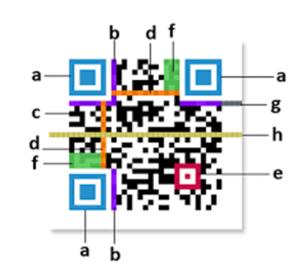 Gambar 2.2 Anatomi QR Code (Roni, H., Dinda, A.M., & Nuha, H.K 2020)	Beberapa penjelasan anatomi QR Code menurut (Ariadi, 2020)  adalah sebagai berikut:Finder Pattern berfungsi untuk identifikasi letak QR Code.Format Information berfungsi untuk informasi error correction level dan mask pattern.Data berfungsi untuk menyimpan data yang di kodekan. Timing Pattern merupakan pola yang berfungsi untuk identifikasi koordinat pusat QR Code, berbentuk modul hitam.Alignment Pattern merupakan pola yang berfungsi memperbaiki penyimpangan QR Code terrutama distorsi non linier. Version Information adalah versi dari sebuah QR Code.Quiet Zone merupakan bagian kosong.QR Code Version adalah versi dari QR Code yang digunakan.Struktur QR CodeQR Code memiliki bagian-bagian struktur yang akan penulis jelaskan dalam gambar 2.3 dibawah ini :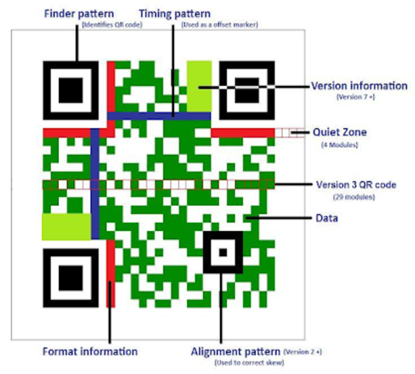 Gambar 2.3 Struktur QR Code (Roni, H., Dinda, A.M., & Nuha, H.K 2020)Berikut ini merupakan penjelasan istilah-istilah yang berkenaan dengan gambar QR Code di atas:Finding pattern merupakan pola untuk mendeteksi posisi QR Code.Timing Pattern merupakan pola yang berfungsi untuk identifikasi koordinat pusat QR Code, berbentuk modul hitam putih bergantianVersion Information adalah versi dari sebuah QR Code, versi terkecil adalah 1 (21 x 21) modul dan versi terbesar adalah 40 (117 x 117) modul.Quiet Zone merupakan daerah kosong di bagian terluar QR Code yang mempermudah mengenali pengenalan QR Code oleh sensor CCDQR Code Version adalah versi dari QR Code yang digunakan pada contoh gambar, versi yang digunakan adalah versi 3(29 x 29) modul. Data merupakan daerah tempat data tersimpan atau dikodekanAlignment Pattern merupakan pola yang berfungsi memperbaiki penyimpanan QR Code terutama distorsi non linearFormat Information berfungsi untuk informasi tentang error correction level dan mask patternMETODOLOGI PENELITIANBeberapa metode yang dilakukan untuk meneliti dan menggembangkan aplikasi dalam menyelesaikan permasalahan, adapun metode tersebut adalah :1.	Metode pengumpulan dataMetode pengumpulan data merupakan teknik atau cara yang dilakukan untuk mengumpulkan data. Metode menunjuk suatu cara sehingga dapat diperlihatkan penggunaanya melalui :a.	Studi LiteraturStudi literatur adalah pengumpulan data melalui buku-buku, jurnal, paper, dan bacaan-bacaan yang ada kaitannya dengan QR Code dan beberapa refrensi lainya untuk menunjang pencapaian tujuan tugas akhir.b.	ObservasiObservasi adalah pengumpulan data dan mencatat hal-hal yang berhubungan dengan QR Code secara lengkap dan sistematis.2.	Metode pembangunan perangkat lunak	Pada kasus ini Metode pengembangan sistem yang dipilih Extreme Programming (XP). Extreme Programming (XP) dipilih karena perangkat lunak yang akan dibuat tidak terlalu kompleks dan tergolong perangkat lunak berskala kecil dan juga membutuhkan waktu pengembangan yang tidak terlalu lama, Extreme Programming mencakup beberapa aturan dalam prakteknya, yang terdiri dari planning, design, Implementation / Coding dan Test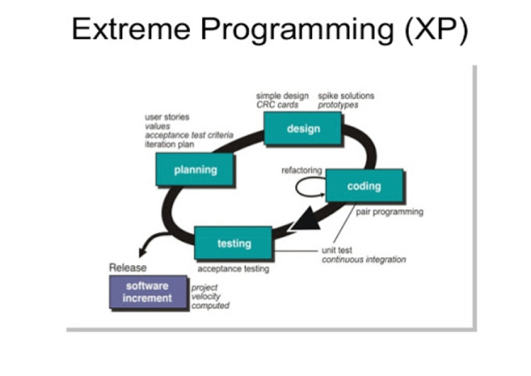 Gambar 3.1 Skema  Extreme Programming (researchgate.net)	Adapun penjelasan dari tahapan metode pengembangan sistem Agile Extreme Programming adalah :1.	Planning / Perencanaan Pada tahapan ini perencanaan terhadap software yang diinginkan mengacu pada user stories. User stories menggambarkan fitur dan fungsi yang dibutuhkan terhadap software tersebut. Ketika semua user stories telah ditentukan, developer akan menentukan lama pengerjaan untuk tiap-tiap user stories. Perencanaan dapat dilakukan apabila sudah mengetahui batasan masalahnya apa saja Pada bagian Planning / Perencanaan ini saya membuat analisa terlebih dahulu dengan mengamati analisa yang sudah berjalan lalu membuat analisa usulan, pada analisa usulan ini saya membuatnya dengan tahap pembuatan Flowchart, Use case,  Activity Diagram, Class Diagram, Sequence Diagram Menggunakan Draw.io2.	DesignProses desain pada XP mengikuti prinsip KIS (Keep It Simple). Desain akan berisikan semua implementasi dari stories tanpa ada pengurangan maupun penambahan. Desain yang memiliki fungsi tambahan tidak disarankan. XP menggunakan CRC(Class-Responsibility Collaborator) cards untuk mengidentifikasi dan mengorganisasikan kelas berorientasi objek yang berkaitan dengan proses pengembangan perangkat lunak. Jika terdapat kesulitan untuk melakukan desain terhadap stories, XP menyarankan untuk membuat prototype dari desain tersebut. Hal ini disebut sebagai spike solution, prototype nantinya akan diimplementasikan dan dievaluasi.3.	CodingPada tahap ini, proses pengembangan tidak langsung melakukan implementasi terhadap desain yang telah dibuat. Pembuatan unit test untuk tiap-tiap stories yang nantinya akan diimplementasikan. Saat unit test selesai dibuat, pengembang lebih baik fokus terhadap apa yang akan diimplementasikan untuk melewati unit test. Tahap ini akan mengacu pada desain sebelumnya. Karena pembuatan unit test dilakukan terlebih dahulu maka implementasi desain sebaiknya dibuat untuk melewati unit test yang dibuat. 4.	TestingTahap ini akan menggunakan unit test yang sebelumnya telah dibuat. Karena pembuatan dari unit test adalah pendekatan utama dari XP.Pada tahap ini penulis menggunakan metode yaitu black box, untuk mengetahui algoritma yang saya gunankan telah  berjalan sesuai dengan logika saya dan aplikasi scanner dapat berjalan dengan baik.  Diagram Use Case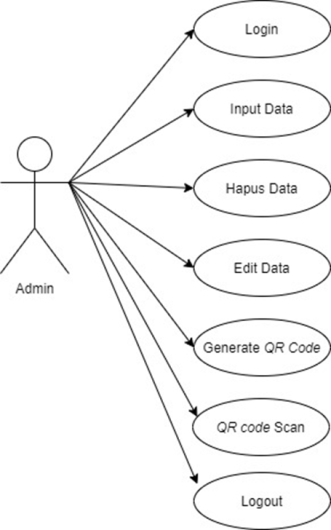 Gambar 3.2 Diagram Use Case Admin Yang Di UsulkanPada usulan use case diagram admin ini penulis ingin menjelaskan  bahwa di aplikasi  ini admin memegang hal penting ya itu menginput, mengedit,  menghapus berbaagai macam data yang akan di sajikan kepada user / pemakai aplikasi.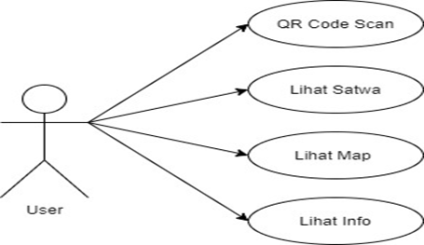 Gambar 3.3 Diagram Use Case User Yang Di UsulkanPada usulan use case diagram user ini penulis ingin menjelaskan  bahwa user pada aplikasi ini dapat meng-scan semua QR Code yang telah di daftarkan oleh admin dan setelah meng-scan QR tersebut maka informasi yang  di butuhkan akan keluar.Class DiagramPada Diagram ini menjelaskan tentang proses scanning QR Code yaitu dengan cara memanggil database dengan ID Animal.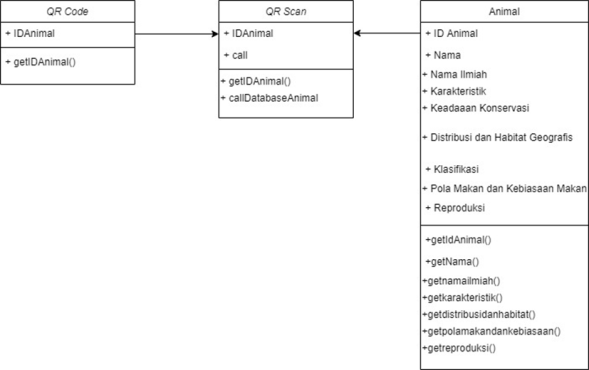 Gambar 3.4 Diagram ClassDiagram Activity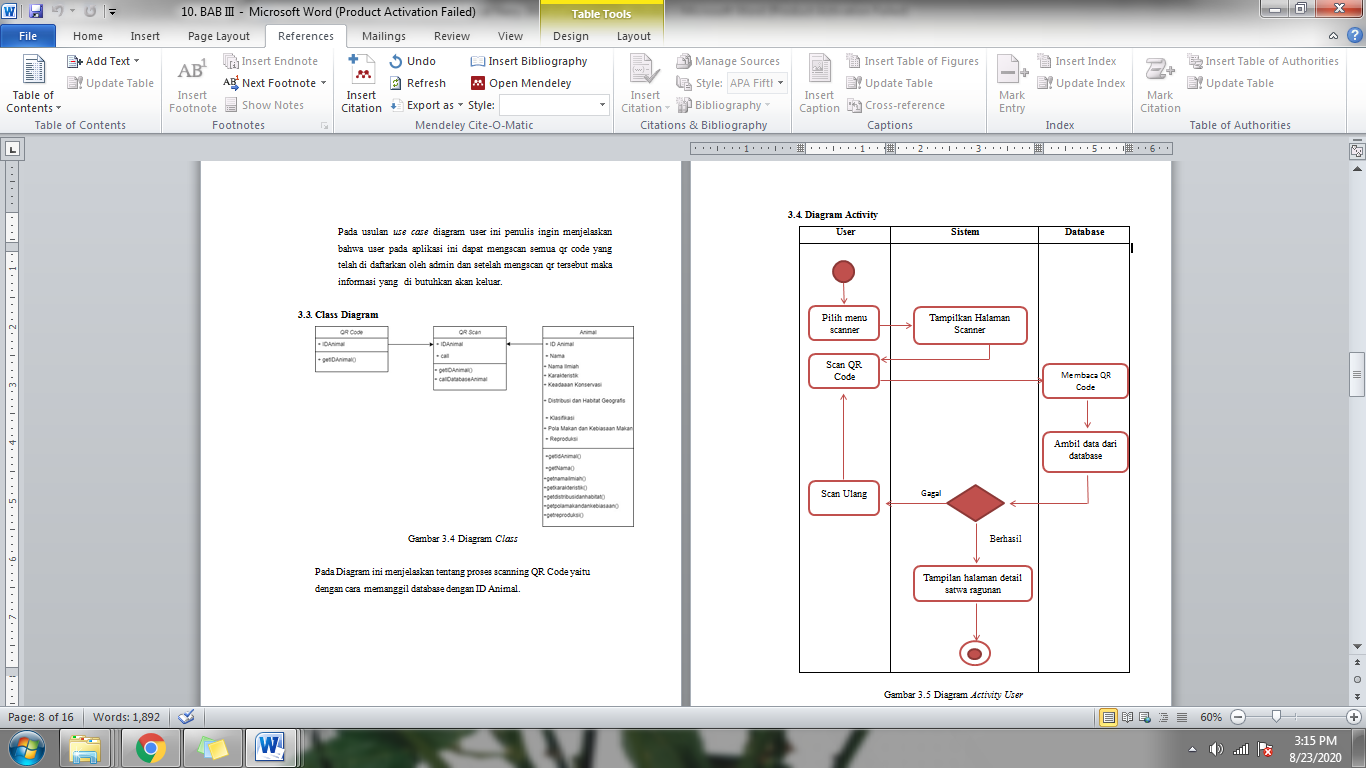 Gambar 3.5 Diagram Activity UserPada Diagram Activity User yang penulis buat yaitu menjelaskan logic yang penulis gunakan dalam proses scanning qr Code dan pengambilan data dari database.Diagram Sequence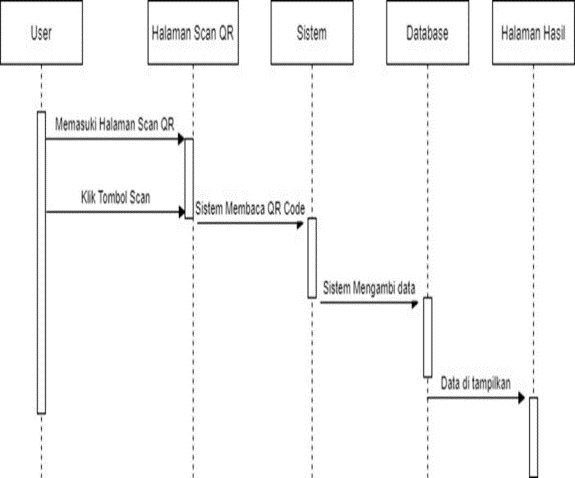 Gambar 3.6 Diagram Sequence UserPada Diagram Sequence yang penulis buat ini menjelaskan tentang cara user menggunakan aplikasi.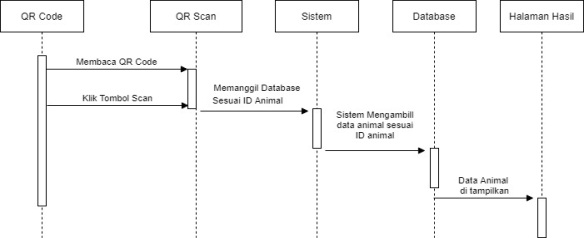 Gambar 3.7 Diagram Sequence QR CodePada Diagram Sequence yang penulis buat ini menjelaskan cara kerja QR scan terhadap QR Code.Metode QR Code	Pada aplikasi ini penulis memakai metode QR Code yaitu QR DeCoder. QR DeCoder/EnCoder library adalah sebuah library yang memungkinkan anda untuk membuat (menyandikan) gambar QR Code atau, membaca (deCode) gambar yang mengandung satu atau lebih QR Code, kode sumber terlampir terbuat dari 2 solusi QR Code yaitu QR Code EnCoder dan QR Code deCoder. QR Code ini membutuhkan NET Framework minimal (NET462) dan NET standard (netstandard2.0).	QR DeCoder mengubah gambar QR Code Bitmap menjadi array byte array. Jika gambar QR Code berisi Nilai Tugas ECI opsional, dapat diambil kembali seperti yang tercantum di bawah ini. Untuk mendekode Bitmap yang mengandung satu atau lebih gambar QR Code.	Buat objek QR DeCoder. Objek ini dapat digunakan kembali. Jika Anda ingin membuat banyak Kode QR, cukup gunakan kembali objek ini. Tidak ada inisialisasi atau membuang persyaratan. Dan panggil metode Image DeCoder.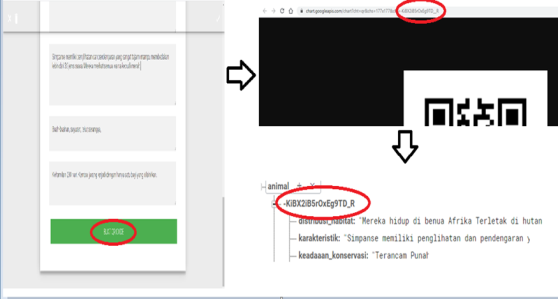 Pada Gambar 3.8 ini menjelaskan bagaimana cara mengenerate QR Code.yaitu setelah admin menginput data hewan lalu mengcreate QR Code yang berisi kode unik lalu setelah melakukan proses scanning sistem membaca QR Code dan melakukan pemanggilan database.Perancangan Aplikasi QR Code	Pada perancangan aplikasi QR Code Kebun Binatang menjelaskan bagaimana cara kerja alur sistem, disaat aplikasi QR Code Kebun Binatang sedang digunakan. Sistem ini memberikan informasi satwa Kebun Binatang.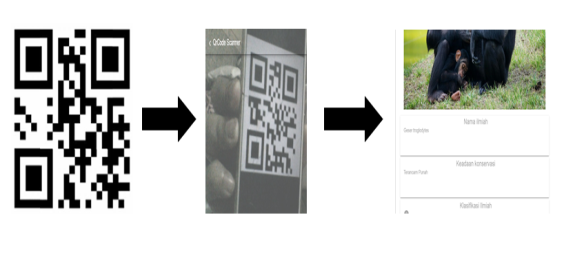 Gambar 3.9 Alur Kerja Sistem QR Code	Pada gambar ini menjelaskan cara kerja aplikasi yaitu mulai dari scanning QR Code hinggal menunjukan hasil dari scanning QR Code.HASIL DAN PEMBAHASAN          HasilTampilan aplikasi pada sistem akademik, sebagai berikut :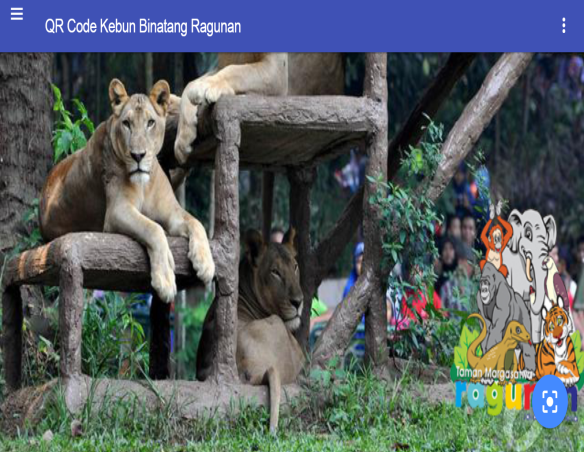 Gambar 4.1 Tampilan BerandaPada halaman home,  pada halaman ini menjelaskan bentuk awal dari aplikasi scan qr Code ragunan ketika baru di buka oleh pengunjung.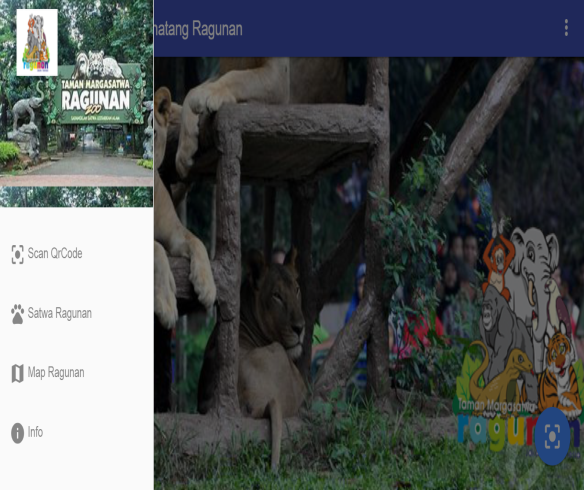 Gambar 4.2 Fiktur Fiktur Pada Web	Pada Halaman Web ini kita di perlihatkan fiktur fiktur yang tersedia di menu home pada aplikasi QR Code web pada kebun bintang ragunan yang nantinya bisa di akses oleh para pengunjung.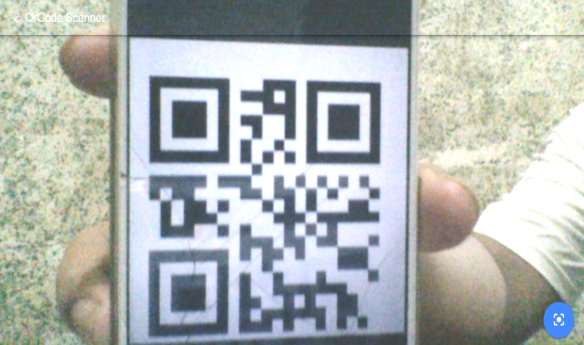 Gambar 4.3 Halaman Scan QR CodePada halaman ini pengunjung dapat melakukan scan QR Code yang di sediakan oleh pihak ragunan di tempat tempat yang sudah di sediakan di depan kandang hewan ragunan.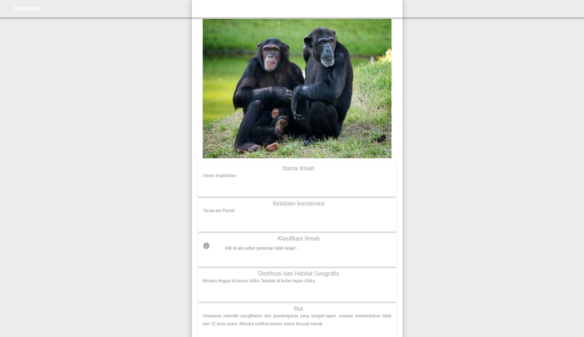       Gambar 4.4 Halaman Hasil ScannerPada halaman ini menampilkan hasil dari scanner QR Code.Pengujian Perangkat Lunak                    Pengujian perangkat lunak yang digunakan untuk mengetahui kelayakan program aplikasi untuk digunakan. Metode yang dilakukan dalam pengujian adalah black box testing. yaitu pengujian yang berfokus pada persyaratan fungsional perangkat lunak tanpa memperdulikan coding program. Pengujian ini untuk menentukan sejauh mana sistem yang ada dapat memenuhi keingan user.•	Prosedur PengujianPengujian yang dilakukan adalah black box testing yaitu pengujian yang terfokus pada apakah unit program memenuhi kebutuhan yang disebutkan  dalam spesifikasi. Pada black box testing cara pengujiannya hanya dilakukan dengan menjalankan atau mengeksekusi unit atau modul, kemudian diamati apakah hasil dari unit tersebut sesuai dengan proses bisnis yang diinginkan.•	Skenario PengujianSkenario pengujian yang dilakukan untuk menentukan langkah-langkah dalam melakukan pengujian. Pengujian dilakukan dengan cara menjalankan aplikasi tersebut. Setelah aplikasi dijalankan selanjutnya adalah menguji tombol-tombol yang terdapat dalam setiap antar muka aplikasi tersebut, apakah sudah sesuai dengan tahap perencanaan.•	Analisis Hasil PengujianSetelah dilakukan pengujian secara menyeluruh terhadap Aplikasi QR Code sebagai media pengenalan satwa ragunan berbasis website, maka diperoleh hasil pengujian yang dapat dianalisis sebagai berikut:TABEL 4.1 Tabel Hasil uji coba Black box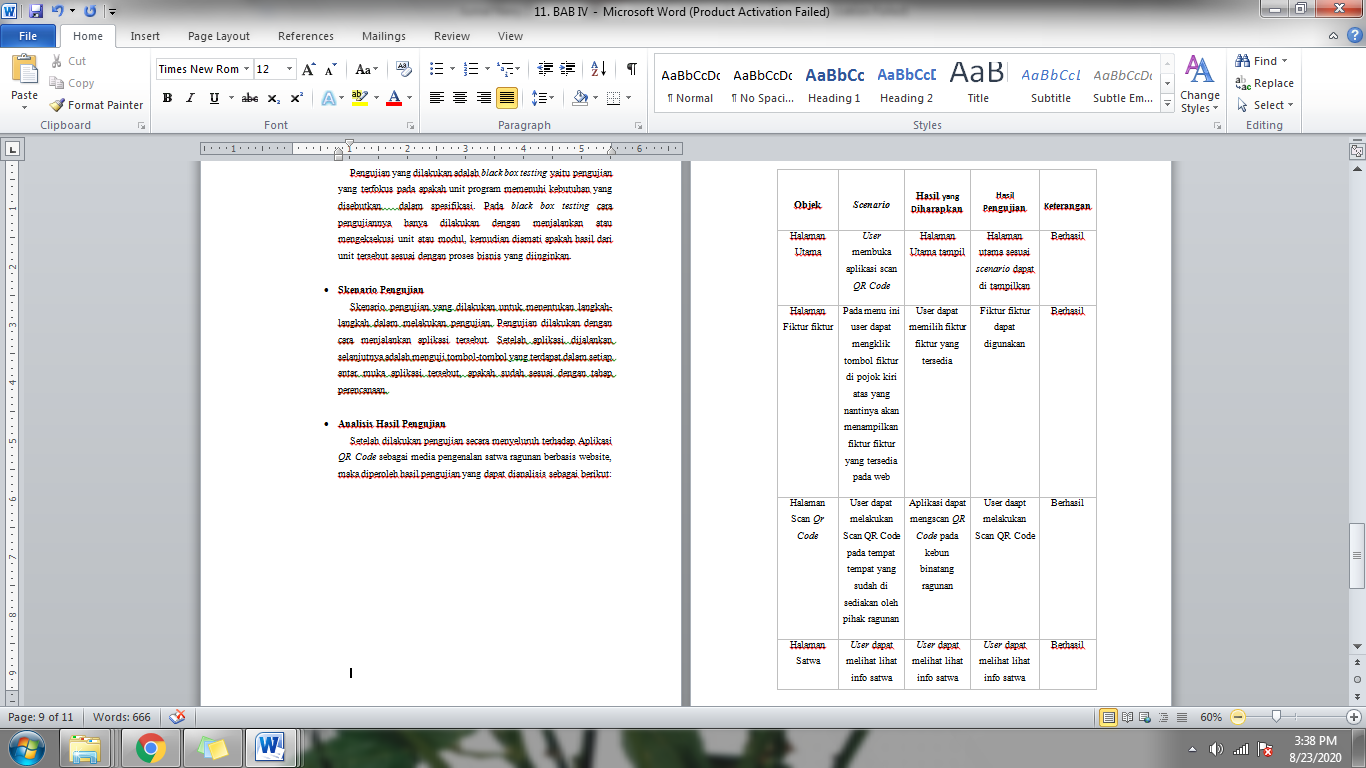 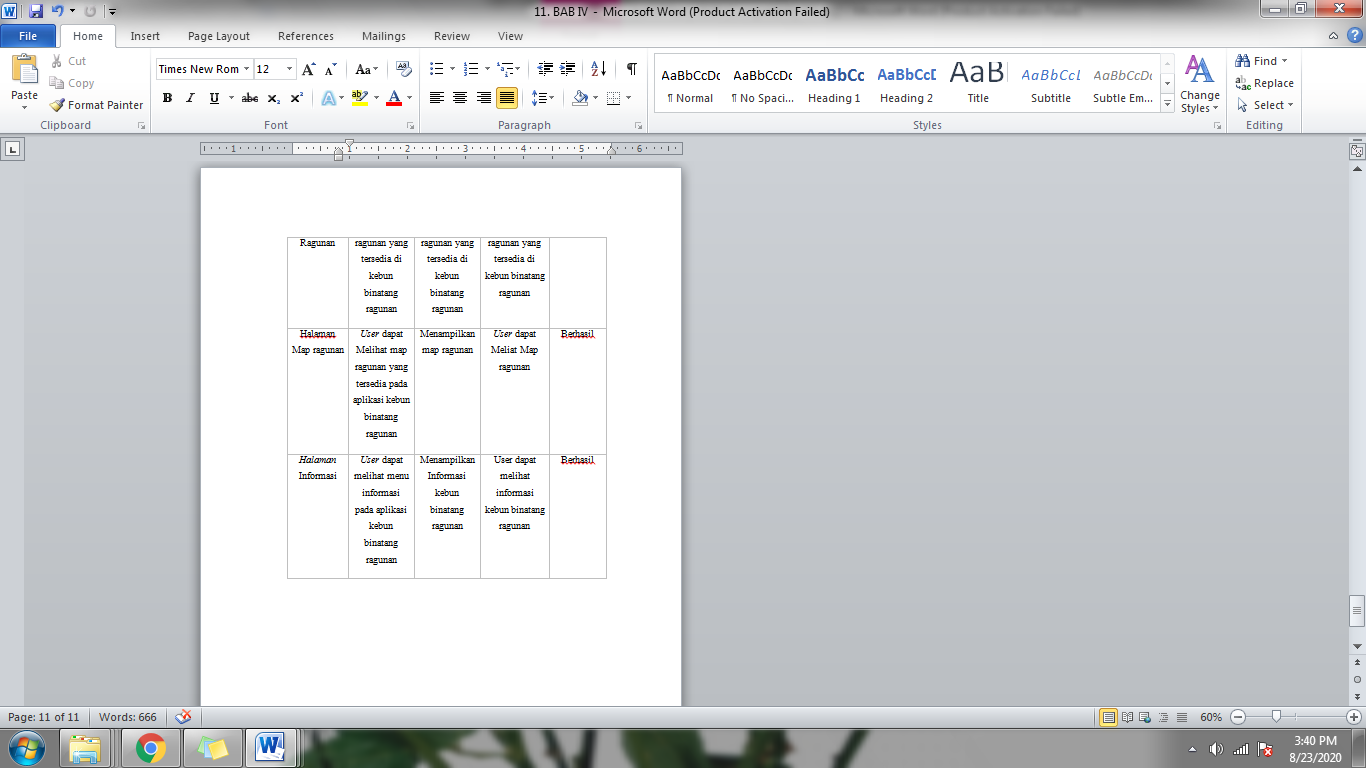 SIMPULAN DAN SARAN5.1	Simpulan	Berdasarkan hasil dan analisis dan pengujian yang dilakukan pada bab sebelumnya, maka kesimpulan yang dapat diambil adalah sebagai berikut :Dengan adanya aplikasi ini, diharapkan dapat menghemat biaya operasional taman marga satwa. Dengan adanya aplikasi ini, memudahkan pengunjung taman margasatwa ragunan dalam melihat informasi hewan.Dengan adanya aplikasi ini, petugas taman margasatwa ragunan hanya perlu menginput data-data hewan  ke dalam web dan membuat QR Code.SaranBerdasarkan simpulan di atas maka dapat diusulkan beberapa saran demi menunjang efektifitas dari aplikasi :Diharapkan pengelola taman marga satwa dapat menerapkan dan melakukan sosialisasi terhadap penggunaan aplikasi ini kepada para pengunjung.Diharapkan Aplikasi ini dapat dikembangkan lagi sehingga aplikasi ini menjadi lebih baik untuk kedepannya.DAFTAR PUSTAKAAbdulloh, Rohi (2018) 7 in 1 Pemrograman Web Untuk Pemula.Bekti, Bintu Humairah. (2015). Mahir Membuat Website dengan Adobe Dreamweaver CS6, CSS dan JQuery, Yogyakarta: ANDI.Buana, I Komang Setia, (2014). Jago pemrograman PHP. Dunia Komputer, Jakarta Indonesia.Ginanjar, Cipto Prasetyo, (2014). Implementasi QR Code Dan Algortima Vigenere Pada Sistem Laporan Kehilangan Kendaraan Bermotor.Guy, E. Blelloch., (2017). An  introduction to Reed-Solomon Code: Principle, architecture and implementation.Ibnu,  M.S. (2020) Otodidak Web Programming: Membuat Website Edutainment.Indrajani, S.Kom, MM., (2011). Perancangan Basis Data Dalam Allin1. Jakarta Elex Media Komputerindo.   Romney, Marshall B. dan Steinbart, (2015). Sistem Informasi Akuntansi, Edisi 13, alihbahasa : Kikin Sakinah Nur Safira dan Novita Puspasari, Salemba Empat, Jakarta.Roni, H., Dinda, A.M., & Nuha, H.K. (2020). Aplikasi Inventory Barang Menggunakan QR Code.Sanjaya. (2015). Model Pengajaran Dan Pembelajaran, Bandung: CV Pustaka Setia.Silvia, A. F., Haritman, E., & Mulyadi, Y. (2014). Rancangan Bangun Akses Kontrol Pintu Gerbang Berbasis Andorid Thonky. (2015). QR Code Tutorial.      Solichin, Achmad (2016) Pemrograman Web Dengan PHP  dan MySQL www.firebase.google.com/dosc diakses pada tanggal 15 Juli 2020 jam 18:52www.json.org diakses pada tanggal 15 Juli 2020 jam 19:24 https://www.researchgate.net/figure/XP-Software-Process-Model-5_fig1_336724102di akses pada tanggal 16 Juli 2020Ucapan Terima Kasih :Dalam kesempatan ini penulis mengucapkan terima kasih kepada Pimpinan Institut Sains dan Teknologi Nasional dan seluruh jajarannya, Kepala Pusat Informasi Fasilitas dan Komunikasi (Taman Marga Satwa) Kebun Binatang Rangunan Jakarta.Quiz Pertemuan 4Buatlah 1 contoh studi kasus penerapan algoritma data science yang menurut kalian kasus tersebut belum pernah ada dan menarik untuk di teliti. Jelaskan bagaimana konsepnya dan perkiraan solusinya!Daftar Pustaka[1] “Data Scientist: The Sexiest Job of The 21st Century” Diakses 01 April 2019 dari https://hbr.org/2012/10/data-scientist-the-sexiest-job-of-the-21st-century[2] “50 Best Jobs in America 2019” Diakses 01 April 2019 dari https://www.glassdoor.com/List/Best-Jobs-in-America-LST_KQ0,20.htm[3] “Tech in Asia Jobs” Diakses 02 Desember 2018 dari https://www.techinasia.com/jobs[4] “Kalibrr: Where Jobs Find You” Diakses 02 Desember 2018 dari https://www.kalibrr.com/[5] “Data Scientist Earning More Than CAs, Engineers” Diakses 01 April 2019 dari https://timesofindia.indiatimes.com/india/Data-scientists-earning-more-than-CAs-engineers/articleshow/52171064.cms[6] “5 Facts About Software Engineers, Like Which One Gets Paid The Most” Diakses 01 Apil 2019 dari https://learning.linkedin.com/blog/tech-tips/the-american-city-that-pays-software-engineers-the-most–and-oth[7] “Top 10 Reasons Why You Should Learn Data Analytics” Diakses 01 April 2019 dari https://bigdata-madesimple.com/10-reasons-why-you-should-learn-data-analytics/[8] “5 Reasons Why Everybody Should Learn Data Analytics” Diakses 01 April 2019 dari https://www.sas.com/en_au/insights/articles/analytics/5-reasons-why-everybody-should-learn-data-analytics.html[9] “Permintaan Tenaga Data Scientist Melonjak, Jadikan Profesi Ini Kian Menjanjikan” Diakses 10 Desember 2018 dari https://id.techinasia.com/talk/profesi-data-scientist-menjanjikan[10] “Go-Jek Buka Kantor Data Science di Singapura, Apa Alasannya?” Diakses 01 April 2019 dari https://www.liputan6.com/tekno/read/2998722/go-jek-buka-kantor-data-science-di-singapura-apa-alasannya[11] Introduction to Data Science. A Python Approach to Concepts,Techniques and Applications. Laura Igual, Santi Segui. Tahun2017.[12] Cathy O'Neil and Rachel Schutt. Doing Data Science, Straight Talk from The Frontline. O'Reilly. 2014.[13] Jure Leskovek, Anand Rajaraman and Jerey Ullman. Mining of Massive Datasets. v2.1, Cambridge University Press. 2014. (free online)[14] Mohammed J. Zaki andWagner Miera Jr. Data Mining and Analysis: Fundamental Concepts and Algorithms. Cambridge University Press. 2014.[15] https://anaktik.com/data-science/[16] https://anaktik.com/skill-data-scientist/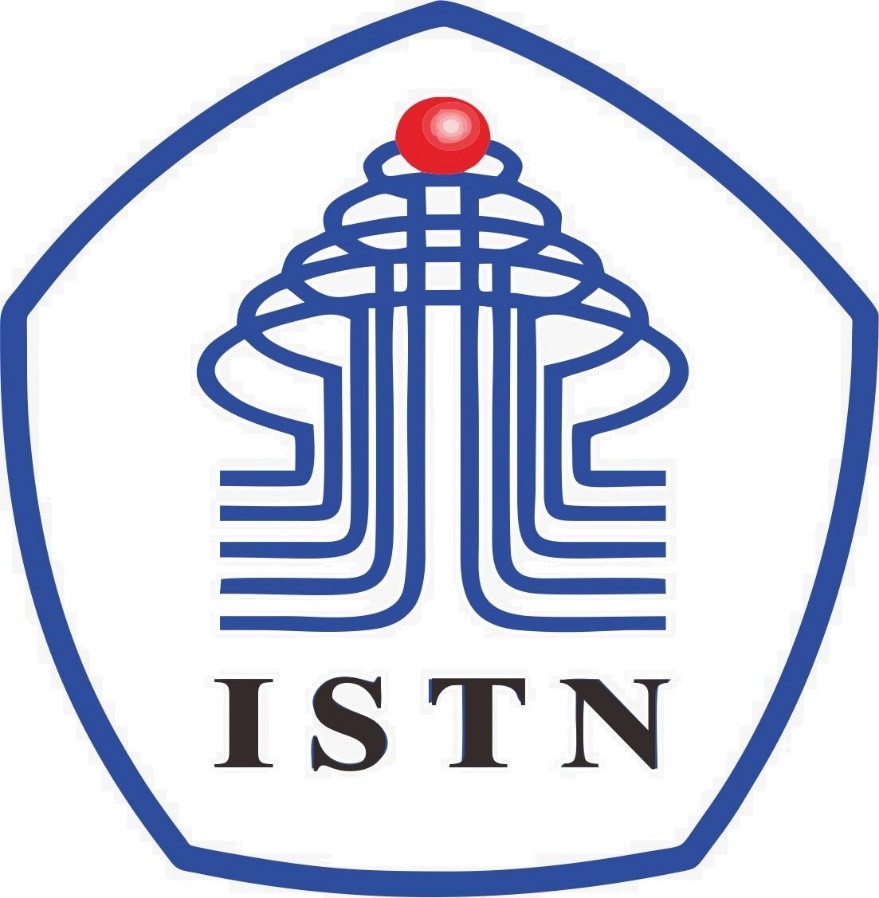 MODUL 4 PERKULIAHANProyek Data ScienceStudi kasus penerapan algoritma data scienceTujuan01234500713128917086662138081312312680101248613100155961212150TujuanKetersediaan Waktu008.00-16.00108.00-14.00214.00-16.00312.00-14.00409.00-13.00508.00-09.00